نشكر لكم حسن تعاونكمQFO-SR-DR-004رمز النموذج:اسم النموذج:  طلب تحكيم بحث للنشر في إحدى منشورات جامعة فيلادلفيا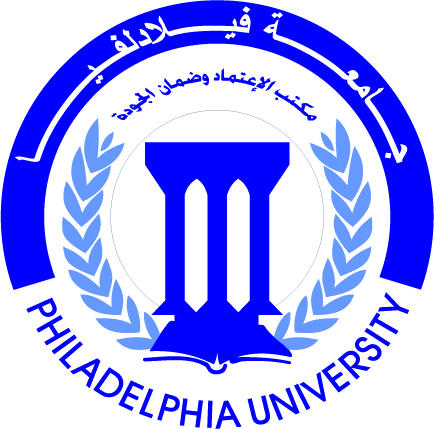 جامعة فيلادلفياPhiladelphia  University2رقم الإصدار:   (Revision)الجهة المصدرة:   عمادة البحث العلمي والدراسات العلياجامعة فيلادلفياPhiladelphia  University2018-10-31تاريخ الإصدار :الجهة المدققــة:  عمادة  ضمان الجودة جامعة فيلادلفياPhiladelphia  University1-4عدد صفحات النموذج:الجهة المدققــة:  عمادة  ضمان الجودة جامعة فيلادلفياPhiladelphia  Universityتاريخ تقديم الطلب:    /     /تاريخ تقديم الطلب:    /     /تاريخ تقديم الطلب:    /     /عنوان البحــث:القارئ المستهدف:محكم البحـــث:الرتبة العلميــة:التخصص العام:التخصص الدقيق:التخصص الدقيق:التخصص الدقيق:العنـــــوان:مكان النشر:مجلة: مجلة: مجلة: سجل مؤتمر علمي: سجل مؤتمر علمي: التقييم العام للبحثالتقييم العام للبحثالتقييم العام للبحثالتقييم العام للبحثالتقييم العام للبحثالتقييم العام للبحثممتازجيد جداًجيدمقبولضعيفالإطار النظري/ المفاهيمي للبحثعرض المشكلةأهمية البحثالمسح الأدبي والمراجعمنهجية البحثجودة البيانات/ النتائجالخاتمةأسلوب العرضمدى التوافق بين أهداف البحث والمحتوىالمنهجية والترتيب المنطقي ودقة المعلومات والتوثيقسلامة اللغة ودقتها وأسلوب العرضملاحظات حول مستوى البحث وملاءمته للأغراض التي كتب لتحقيقهاخلاصة رأيكم بالبحث (أرجو اختيار إحدى العبارات التالية)البحث يصلح للنشر بدون حاجة لأية تعديلات. البحث يصلح للنشر بعد إجراء التعديلات المطلوبة المبينة في التقرير المرفق. البحث يحتاج إلى تعديلات جوهرية حسب التقرير المرفق وإعادة كتابته من جديد. البحث لا يصلح للنشر.                                                                          اسم المحكم: ........................................                                                                                             التوقيــــــــــــع:.........................................                                                                          التاريخ: .............................................لاستعمال الدائرة المالية:لاستعمال الدائرة المالية:المعلومات المالية "لغايات صرف المكافأة المالية"المعلومات المالية "لغايات صرف المكافأة المالية"اسم المُحكِّم (الرباعي) باللغة العربية:اسم المُحكِّم (الرباعي) باللغة الإنجليزية:اسم البنك:فرع البنك:رقم حساب البنك:رقم IBAN NUMBER: